Komisija za provedbu javnog natječaja za prijam u državnu službu na neodređeno vrijeme, objavljenog dana 5.4.2024. godine u Narodnim novinama broj 40/24, na web-stranici Ministarstva pravosuđa i uprave, web stranici Hrvatskog zavoda za zapošljavanje i na web-stranici Policijske uprave varaždinske za prijam u državnu službu na neodređeno vrijeme u Policijsku upravu varaždinsku objavljujePOZIVNA TESTIRANJE I RAZGOVORkandidatima/kinjama koji/e su podnijeli/e pravodobne i potpune prijave te ispunjavaju formalne uvjete iz javnog natječaja za prijam u državnu službu na neodređeno vrijeme u Policijsku upravu varaždinsku, objavljenog dana 5.4.2024. godine u Narodnim novinama broj 40/24, na web stranici Ministarstva pravosuđa i uprave, web stranici Hrvatskog zavoda za zapošljavanje i na web stranici Policijske uprave varaždinske za radno mjesto:1/  POLICIJSKA POSTAJA LUDBREGreferent – 1 izvršiteljTestiranje će se održati 8.5.2024. godine u prostorijama Policijske uprave varaždinske, Varaždin Ivana Milčetića 10, s početkom u 8,00 sati.  Kandidati/kinje koji/e udovoljavaju uvjetima iz javnog natječaja i koji se pozivaju na testiranje o tome će biti obaviješteni putem elektroničke pošte.Pravni izvori za pripremu kandidata za testiranje objavljeni su na web-stranici Policijske uprave varaždinske https://varazdinska-policija.gov.hr/ istovremeno s objavom javnog natječaja.Kandidati/kinje koji nisu podnijeli /e pravodobnu ili potpunu prijavu ili ne ispunjavaju formalne uvjete iz javnog natječaja, ne smatraju se kandidatima/kinjama prijavljenim na javni natječaj te će im biti dostavljena pisana obavijest u kojoj se navode razlozi zbog kojih se ne smatraju kandidatima/kinjama prijavljenim na natječaj. Obavijest će biti dostavljena putem elektroničke pošte. Sve dodatne informacije kandidati/kinje mogu dobiti telefonom, na broj: 042 372-288. PRAVILA TESTIRANJA1. Po dolasku na testiranje, od kandidata/kinja će biti zatraženo predočavanje odgovarajuće identifikacijske isprave radi utvrđivanja identiteta. Kandidati/kinje koji/e ne mogu dokazati identitet, osobe za koje je utvrđeno da ne ispunjavaju formalne uvjete propisane javnim natječajem, ne mogu pristupiti testiranju.2. Po utvrđivanju identiteta i svojstva kandidata/kinja, isti će biti upućeni u prostoriju gdje će se održati testiranje. Testiranje se sastoji od provjere znanja, sposobnosti i vještina kandidata bitnih za obavljanje poslova radnih mjesta za koje je raspisan javni natječaj.3. Za provjeru znanja, sposobnosti i vještina, kandidatima/kinjama se dodjeljuje od 0 do 10 bodova.Smatra se da su kandidati zadovoljili/e na testiranju ako su dobili/e najmanje 5 bodova.4.  Za vrijeme testiranja nije dopušteno:- koristiti se bilo kakvom literaturom odnosno bilješkama;- koristiti mobitel ili druga komunikacijska sredstva;- napuštati prostoriju u kojoj se provjera odvija bez odobrenja osobe koja provodi testiranje; - razgovarati s ostalim kandidatima/kinjama niti na drugi način remetiti koncentraciju       kandidata/kinja;  - ukoliko pojedini kandidat/kinja prekrši pravila bit će udaljen/a s provjere znanja,   njegov/njezin rezultat Komisija neće priznati niti ocijeniti.5. Na razgovor (intervju) s Komisijom biti će pozvano 10 kandidata/kinja koji/e na testiranju postignu najbolje rezultate, te svi kandidati/kinje koji/e dijele 10. mjesto. Ako na testiranju zadovolji manje od 10 kandidata, na razgovor će biti pozvani svi kandidati koji su zadovoljili na testiranju.	Komisija kroz razgovor (intervju) s kandidatima/kinjama utvrđuje znanja, sposobnosti i vještine, profesionalne ciljeve i motivaciju kandidata, interese te rezultate ostvarene u njihovom dosadašnjem radu.	Rezultati razgovora (intervjua) boduju se na isti način kao i testiranje, tj. svakom pojedinom kandidatu/kinji se dodjeljuje određeni broj bodova od 0 do 10.	Razgovor (intervju) s kandidatima/kinjama obaviti će se neposredno nakon provedenog testiranja.										Komisija za provedbu javnog natječaja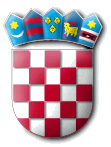 REPUBLIKA HRVATSKAMINISTARSTVO UNUTARNJIH POSLOVAPOLICIJSKA UPRAVA VARAŽDINSKAREPUBLIKA HRVATSKAMINISTARSTVO UNUTARNJIH POSLOVAPOLICIJSKA UPRAVA VARAŽDINSKAREPUBLIKA HRVATSKAMINISTARSTVO UNUTARNJIH POSLOVAPOLICIJSKA UPRAVA VARAŽDINSKAREPUBLIKA HRVATSKAMINISTARSTVO UNUTARNJIH POSLOVAPOLICIJSKA UPRAVA VARAŽDINSKAREPUBLIKA HRVATSKAMINISTARSTVO UNUTARNJIH POSLOVAPOLICIJSKA UPRAVA VARAŽDINSKA